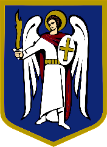 ДЕПУТАТКИЇВСЬКОЇ МІСЬКОЇ РАДИ IX СКЛИКАННЯ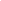 «17» березня 2021 р.                                                                                  № 08/279/9/203-42Голові Голосіївської  районної в місті Києві державної адміністрації Садовому С.М.03039, м. Київ, просп. Голосіївський, 42ДЕПУТАТСЬКЕ ЗВЕРНЕННЯЩодо вжиття комплексу необхідних заходів спрямованих на встановлення факту законності розміщення малих архітектурних форм (МАФ) поблизу виходів зі станцій Київського метрополітену «Васильківська» та «Виставковий центр» у Голосіївському районі міста КиєваШановний Сергію Миколайовичу!	До мене, як до депутата Київради, з численними зверненням звертаються мешканці, які проживають у межах Голосіївського району міста Києва з проханням посприяти процесу вжиття комплексу необхідних заходів спрямованих на встановлення факту законності розміщення малих архітектурних форм (МАФ) поблизу виходів зі станцій Київського метрополітену «Васильківська» та «Виставковий центр» у Голосіївському районі міста Києва.  	Зокрема, мешканці вказують на грубі порушення норм чинного законодавства в частині дотримання вимог про розміщення малих архітектурних форм (МАФ). Наслідком згаданого є те, що столиця з кожним роком все більше схожа на великий стихійний ринок, з усіма притаманними йому рисами – антисанітарією, створенням небезпечних умов для життя і здоров’я мешканців і гостей столиці, брудним хаосом, відсутністю єдиних естетичних правил тощо.	Відповідно до ст. 28 Закону України «Про регулювання містобудівної діяльності» та наказу Міністерства регіонального розвитку, будівництва та житлово-комунального господарства України від 21 жовтня 2011 року №244 «Про затвердження Порядку розміщення тимчасових споруд для провадження підприємницької діяльності», зареєстрованого в Міністерстві Юстиції України 22 листопада 2011 року за №1330/20068, постанови Кабінету Міністрів України «Про затвердження Єдиних правил ремонту і утримання автомобільних доріг, вулиць, залізничних переїздів, правил користування ними та охорони» від 30 березня 1994 р. № 198 зі змінами та доповненнями внесеними постановою Кабінету Міністрів України «Про внесення змін до деяких постанов Кабінету Міністрів України з питань безпеки дорожнього руху» від 22 березня 2017 р. № 161,  питання встановлення факту законності розміщення малих архітектурних форм (МАФ),  поблизу виходів зі станцій Київського метрополітену «Васильківська» та «Виставковий центр» у Голосіївському районі міста Києва має бути невідкладно приведено у відповідність до вимог чинного законодавства.	Також, згаданий аспект створює ряд критичних незручностей для мешканців, погіршує планувальну організацію означених територій та негативно впливає на можливість руху пішоходів.	З огляду на важливість вказаних проблем, доцільним є всебічне, повне та ґрунтовне дослідження піднятих питань і їх невідкладне вирішення.	Враховуючи викладене та керуючись ч. 4 ст. 12, ст. ст. 13, 14, 15 Закону України «Про статус депутатів місцевих рад» та ст. 20 Регламенту Київради, прошу:- вивчити наведені у зверненні факти та вжити комплекс необхідних заходів спрямованих на встановлення факту законності розміщення малих архітектурних форм (МАФ) поблизу виходів зі станцій Київського метрополітену «Васильківська» та «Виставковий центр» у Голосіївському районі міста Києва.Про результати розгляду депутатського звернення прошу інформувати мене (адреса для листування: 03028, м. Київ, вул. Велика Китаївська, 83) у встановлений законодавством України термін.Додаток: графічні матеріали місць дислокації малих архітектурних форм (МАФ) поблизу виходів зі станцій Київського метрополітену «Васильківська» та «Виставковий центр» у Голосіївському районі міста Києва на 2 арк.З повагою депутат Київської міської ради                    		Людмила КОВАЛЕВСЬКАКухарський М.А.221-64-45Додаток: графічні матеріали місць дислокації малих архітектурних форм (МАФ) поблизу виходів зі станцій Київського метрополітену «Васильківська» та «Виставковий центр» у Голосіївському районі міста Києва на 2 арк.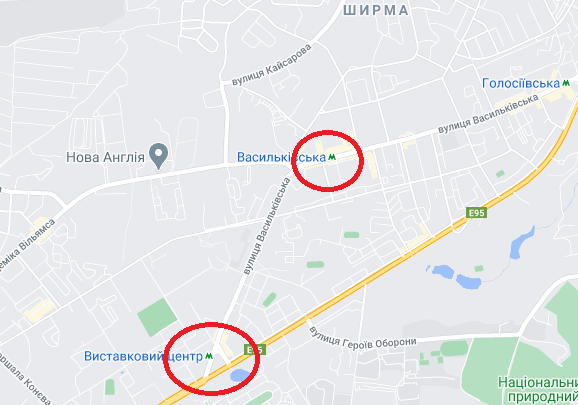 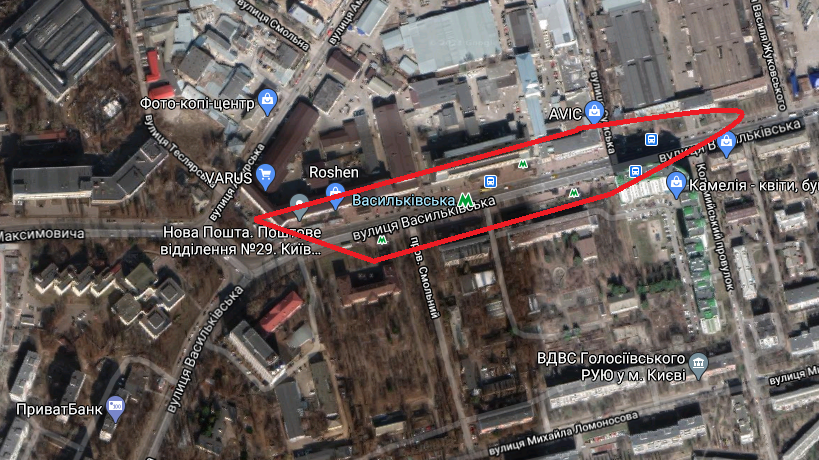 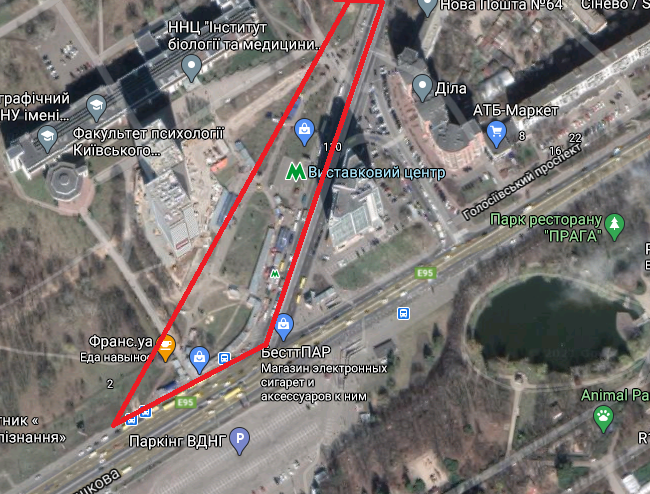 